1.pielikumsMinistru kabineta2016. gada	.maijanoteikumiem Nr.	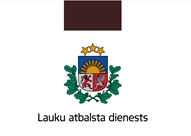 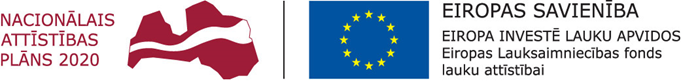 Eiropas SavienībasEiropas Lauksaimniecības fonda lauku attīstībai(ELFLA)Atklāta projektu iesniegumu konkursaLatvijas Lauku attīstības programmas 2014.–2020. gadampasākumā 6.4. „Atbalsts ieguldījumiem ar lauksaimniecību nesaistītu darbību radīšanā un attīstīšanā”aktivitātes „Ar lauksaimniecību nesaistītu darbību attīstība”aktivitātes „Ar lauksaimniecību nesaistītu saimniecisko darbību dažādošana”aktivitātes „Tūrisma aktivitāšu veicināšana”projekta iesniegumsINFORMĀCIJA PAR ATBALSTA PRETENDENTU IESNIEGUMA IESNIEGŠANAS MĒNEŠA PIRMAJĀ DATUMĀ:A.1. Darbības aprakstsA.2. Pretendentu raksturojošie rādītāji* Saskaņā ar regulas Nr. 651/2014 I pielikuma 5. pantu darbinieku skaits atbilst gada darba vienībām (GDV), proti, to personu skaitam, kas attiecīgajā uzņēmumā vai tā norīkojumā ir strādājušas pilnas slodzes darbu visa attiecīgā pārskata gada garumā. To personu darbu, kas nav nostrādājušas pilnu gadu vai strādājušas nepilnas slodzes darbu neatkarīgi no tā ilguma, kā arī sezonas darba ņēmēju darbu aprēķina GDV daļās.A.3. Pretendenta statuss aktivitātē "Ar lauksaimniecību saimniecisko darbību dažādošana"A.4. Pretendenta statuss aktivitātē "Ar lauksaimniecību nesaistītu darbību attīstība"A.5. Pretendenta statuss un informācija aktivitātē "Tūrisma aktivitātes veicināšana"A.6. Pretendenta ražošanas ēkas un būves, tehnika un iekārtasA.7. Atbalsta pretendenta saņemtais publiskais finansējums un (vai) iesniegtie projektu iesniegumi citās iestādēs Eiropas Savienības fondu (ERAF u.c.) un valsts un pašvaldības finansētajos investīciju pasākumosA.7.1. Ja atbilde ir "Jā", lūdzu, sniegt informāciju par projektiemINFORMĀCIJA PAR PROJEKTUB.1. Projekta mērķisB.2. Investīciju rezultātā sasniedzamais mērķis:B.3. Projekta aprakstsB.4. Uzņēmuma esošie un plānotie darbinieki, skaits un to pienākumi uzņēmumā (struktūra)B.5. Ja projekts tiek īstenots jaunā nozarē – atbalsta pretendenta pieredze un izglītība konkrētajā nozarēB.6. Projektā paredzētās saimnieciskās darbības īstenošanas shēmaB.7. Galvenie sadarbības partneriB.8. Konkurentu un produkcijas un pakalpojumu tirgus aprakstsB.9. Projekta īstenošanas riski un to novēršanaB.10. Projekta īstenošanas darbības virziensB.11. Ja projekts tiek īstenots aktivitātē "Tūrisma aktivitātes veicināšana", lūdzu, norādīt apakšaktivitātesB.12. Projekta īstenošanas laiksB.13. Projekta īstenošanas vietaB.14. Projekta sasniedzamie rezultātu rādītāji * Darba laiku nosaka saskaņā ar Darba likumu.B.15. Projekta laikā plānots iegādāties šādus pamatlīdzekļusB.16. Projekta laikā pretendents veiks šādu jaunu būvniecību, pārbūvi un (vai) būves atjaunošanuB.17. Projekta kopējās un attiecināmās izmaksasB.18. Pārējās neattiecināmās izmaksasB.19. Projekta finansējumsB.20. Apraksts par projekta ietekmi uz apkārtējo vidi un klimata pārmaiņu novēršanu B.21. Atbalsta pretendenta pašnovērtējums projektu atlases kritēriji atbalsta piešķiršanai * aktivitātē „Ar lauksaimniecību nesaistītu darbību attīstība”* aktivitātē „Ar lauksaimniecību nesaistītu saimniecisko darbību dažādošana” * Piesakoties uz atbalstu vairākās nozarēs, punktus nesummē, bet piešķir lielāko punktu skaitu no projektu īstenošanas nozarēm.1 Kritēriju aprēķina pēc šādas formulas:A – punktu skaits, kas aprēķināts, ņemot vērā būvniecības proporciju pret kopējiem attiecināmiem projekta izdevumiem;B – punktu skaits kritērijā pēc iesniegto dokumentu veida;C – projektā paredzētie būvniecības izdevumi (euro);D – projekta kopējie attiecināmie izdevumi (euro).Punktus piešķir par vienu kritēriju grupā.2 Kritēriju aprēķina pēc šādas formulas:A = B x (–10), kurA – punktu skaits, kas aprēķināts, ņemot vērā teritorijas attīstības indeksu;
B – teritorijas attīstības indekss novadā, kurā notiks projekta īstenošana (būvniecība, iekārtu uzstādīšana esošā būvē).3 Atbalsta pretendents salīdzinājumā ar pēdējo noslēgto gadu pirms projekta iesniegšanas trešajā gadā pēc projekta ieviešanas palielina neto apgrozījumu atbalstāmajā nozarē un nodrošina to visu projekta uzraudzības laiku. Gadījumā, ja apgrozījumu tiek plānots palielināt vairāk nekā par 20%, tad piemēro 10 punktus.4 Laika periods, kurā atbalsta pretendents pirms projekta iesnieguma iesniegšanas ir reģistrējis uzņēmumu vai reģistrējies kā saimnieciskās darbības veicējs un ir guvis ieņēmumus no saimnieciskās darbības lauku teritorijā. B.22. Atbalsta pretendenta pašnovērtējums projektu atlases kritēriji atbalsta piešķiršanai  aktivitātē „Tūrisma aktivitāšu veicināšana”* Piesakoties uz atbalstu vairākās nozarēs, punktus nesummē, bet piešķir lielāko punktu skaitu no projektu īstenošanas nozarēm.1 Kritēriju aprēķina pēc šādas formulas:A – punktu skaits, kas aprēķināts, ņemot vērā būvniecības proporciju pret kopējiem attiecināmiem projekta izdevumiem;B – punktu skaits kritērijā pēc iesniegto dokumentu veida;C – projektā paredzētie būvniecības izdevumi (euro);D – projekta kopējie attiecināmie izdevumi (euro).Punktus piešķir par vienu kritēriju grupā.2 Kritēriju aprēķina pēc šādas formulas:A – punktu skaits, kas aprēķināts, ņemot vērā pretendenta (attiecībā uz zemnieku saimniecību – arī zemnieku saimniecības īpašnieka par sevi veiktās iemaksas) pēdējā noslēgtajā gadā veiktās valsts sociālās apdrošināšanas iemaksas vidēji uz vienu pēdējā noslēgtajā gadā nodarbināto (t. sk. pašnodarbināto);B – pretendenta pēdējā noslēgtajā gadā veiktās valsts sociālās apdrošināšanas iemaksas;
C – vidējais pēdējā noslēgtajā gadā nodarbināto skaits (t. sk. pašnodarbinātie).Kritērija aprēķinā izmanto VID datubāzes datus.3 Atbalsta pretendents salīdzinājumā ar pēdējo noslēgto gadu pirms projekta iesniegšanas trešajā gadā pēc projekta ieviešanas palielina neto apgrozījumu atbalstāmajā nozarē un nodrošina to visu projekta uzraudzības laiku. Gadījumā, ja apgrozījumu tiek plānots palielināt vairāk nekā par 20%, tad piemēro 10 punktus.4 Laika posms, kurā atbalsta pretendents pirms projekta iesnieguma iesniegšanas ir reģistrējis uzņēmumu vai reģistrējies kā saimnieciskās darbības veicējs un ir guvis ieņēmumus no saimnieciskās darbības lauku teritorijā. 5 Kritēriju aprēķina pēc šādas formulas:A = B x (–10), kurA – punktu skaits, kas aprēķināts, ņemot vērā teritorijas attīstības indeksu;
B – teritorijas attīstības indekss novadā, kurā notiks projekta īstenošana (būvniecība, iekārtu uzstādīšana esošā būvē).PAVADDOKUMENTI1 Var iesniegt 6 mēnešu laikā pēc tam, kad stājies spēkā Lauku atbalsta dienesta lēmums par projekta iesnieguma apstiprināšanu.2 Saskaņā ar normatīvajiem aktiem par valsts un Eiropas Savienības atbalsta piešķiršanu, administrēšanu un uzraudzību lauku un zivsaimniecības attīstībai 2014.–2020. gada plānošanas periodā.3 Var iesniegt 9 mēnešu laikā pēc tam, kad stājies spēkā Lauku atbalsta dienesta lēmums par projekta iesnieguma apstiprināšanu.Piezīme. Dokumenta rekvizītus „Datums” un „Atbalsta pretendenta paraksts” neaizpilda, ja elektroniskais dokuments ir noformēts atbilstoši elektronisko dokumentu noformēšanai normatīvajos dokumentos noteiktajām prasībām.EKONOMISKIE RĀDĪTĀJID.1. Ražošanas apjoms (sākot ar pēdējo noslēgto gadu līdz trešajam gadam pēc projekta īstenošanas)D.2. Izmaksas (sākot ar pēdējo noslēgto gadu līdz trešajam gadam pēc projekta īstenošanas)D.2.1. Mainīgas un fiksētās izmaksas, t.sk. realizētās produkcijas ražošanas izmaksas (par pēdējo noslēgto gadu un gadu pēc projekta īstenošanas)D.2.2. Fiksētās un mainīgās izmaksas, t.sk. realizētās produkcijas ražošanas izmaksas (sākot ar pēdējo noslēgto gadu līdz gadam pēc projekta īstenošanas)D.3. Kredītsaistības (sākot ar pēdējo noslēgto gadu līdz trešajam gadam pēc projekta īstenošanas)* Sagatavo saimnieciskās darbības veicējs, kam nav jāreģistrē pamatkapitāls un kas reģistrēts pirms vairāk nekā trim gadiem pirms projekta iesniegšanas dienasD.4. Pamatlīdzekļu vērtība (sākot ar pēdējo noslēgto gadu līdz trešajam gadam pēc projekta īstenošanas)D.4.1. Pamatlīdzekļu vērtību izmaiņas (iegāde, pārdošana, likvidācija) periodāD.4.2. Pamatlīdzekļu vērtības perioda beigās aprēķinsD.5. Naudas plūsmas pārskats pa gadiem ( projekta iesniegšanas gadā, visiem īstenošanas gadiem, līdz trešajam gadam pēc projekta īstenošanas)D.5.1. Naudas plūsmas pārskats pa gadiemD.5.2. Darbinieku skaits pa gadiem (pēdējā noslēgtajā finanšu gadā un plānotais skaits turpmākajos gados)D.5.3. Ja plānotajā finanšu informācijā paredzētas būtiskās izmaiņas (vairāk nekā 20 % salīdzinājumā ar iepriekšējo gadu), paskaidrojiet izmaiņu iemeslus (pa finanšu posteņu pozīcijām)* Sagatavo saimnieciskās darbības veicējs, kam nav jāreģistrē pamatkapitāls un kas reģistrēts pirms vairāk nekā trim gadiem pirms projekta iesniegšanas dienas.** Ja atbalsta pretendents ir fiziska persona, naudas plūsmas pārskats jāiesniedz vismaz par trīs aizpildītiem gadiem, sākot ar uzņēmuma dibināšanas gadu.Zemkopības ministrs								Jānis Dūklavs13.05.2016. 14:325152N.Andrukoviča67027393, natalja.andrukovica@zm.gov.lvAtbalsta pretendentsUzņēmuma reģ. Nr./personas kodsJuridiskā vai deklarētā adreseAdrese korespondencei (adrese, pasta indekss)Projekta īstenošanas vieta (adrese)Projekta vadītājsKontakttālruņa numurs, e-pasta adreseKlienta numursProjekta nosaukumsProjekta Nr.Pašreizējās darbības aprakstsGalvenie sadarbības partneri (izejvielu piegādātāji un gatavās produkcijas pircēji/ pakalpojuma ņēmēji)Līdzšinējā saimniecības/uzņēmuma ražošanas shēma/pakalpojuma nodrošināšana (no izejvielu iegādes līdz gatavās produkcijas realizācijai)Saimniecības/uzņēmuma saražotā produkta/pakalpojuma veidu aprakstsPēdējais noslēgtais finanšu gadsVidējais strādājošo skaits kopā pēdējā noslēgtajā finanšu gadāMVU uzņēmumiem strādājošo skaits gada darba vienībās* kopā pēdējā noslēgtajā finanšu gadāPēdējā noslēgtā finanšu gada bilances kopsumma (EUR; neattiecas)Pēdējā noslēgtā finanšu gada neto apgrozījums (EUR)Pretendents ražo Līguma par Eiropas Savienības darbību I pielikumā minētos lauksaimniecības produktus (Jā; Nē)Neto apgrozījums no Līguma par Eiropas Savienības darbību I pielikumā minētās lauksaimniecības produkcijas ražošanas pēdējā noslēgtajā gadā (EUR; neattiecas)Neto apgrozījums no lauku tūrisma pakalpojumu sniegšanas pēdējā noslēgtajā gadā (EUR)Pretendenta – fiziskas personas – dzimums un vecums (ja atbalsta pretendents ir juridiska persona – tās dalībnieka vecums, kuram uzņēmumā vai saimniecībā pieder vairāk par 51% pamatkapitāla daļu)sievietelīdz 40 gadiemPretendenta – fiziskas personas – dzimums un vecums (ja atbalsta pretendents ir juridiska persona – tās dalībnieka vecums, kuram uzņēmumā vai saimniecībā pieder vairāk par 51% pamatkapitāla daļu)vīrietispēc 40 gadiemLauksaimnieks – fiziska persona, saimnieciskās darbības veicējaLauksaimnieks – individuālais komersantsLauksaimnieks – juridiskā personaFiziska persona, saimnieciskās darbības veicējsMVU uzņēmuma lielums atbilst mikrouzņēmumamFiziska persona, saimnieciskās darbības veicējsMVU uzņēmuma lielums atbilst mazam uzņēmumamIndividuālais komersantsMVU uzņēmuma lielums atbilst mikrouzņēmumamIndividuālais komersantsMVU uzņēmuma lielums atbilst mazam uzņēmumamJuridiskā personaMVU uzņēmuma lielums atbilst mikrouzņēmumamJuridiskā personaMVU uzņēmuma lielums atbilst mazam uzņēmumamFiziska persona, saimnieciskās darbības veicējsMVU uzņēmuma lielums atbilst mikrouzņēmumamFiziska persona, saimnieciskās darbības veicējsMVU uzņēmuma lielums atbilst mazam uzņēmumamIndividuālais komersantsMVU uzņēmuma lielums atbilst mikrouzņēmumamIndividuālais komersantsMVU uzņēmuma lielums atbilst mazam uzņēmumamJuridiskā personaMVU uzņēmuma lielums atbilst mikrouzņēmumamJuridiskā personaMVU uzņēmuma lielums atbilst mazam uzņēmumamPretendenta darbības laiks tūrisma nozarē (gadi)Pretendenta darbības laiks tūrisma nozarē (gadi)līdz 3 gadiemPretendenta darbības laiks tūrisma nozarē (gadi)Pretendenta darbības laiks tūrisma nozarē (gadi)vairāk nekā 3 gadiPēdējā noslēgtajā gadā iemaksātās valsts sociālās apdrošināšanas iemaksas vidēji uz vienu pēdējā noslēgtajā gadā nodarbināto (EUR)Pēdējā noslēgtajā gadā iemaksātās valsts sociālās apdrošināšanas iemaksas vidēji uz vienu pēdējā noslēgtajā gadā nodarbināto (EUR)Tīmekļa vietnes adreseTīmekļa vietnes adreseRažošanas ēkas un būves, tehnika un iekārtasRažošanas ēkas un būves, tehnika un iekārtasRažošanas ēkas un būves, tehnika un iekārtasRažošanas ēkas un būves, tehnika un iekārtasRažošanas ēkas un būves, tehnika un iekārtasRažošanas ēkas un būves, tehnika un iekārtasRažošanas ēkas un būves, tehnika un iekārtasRažošanas ēkas un būves, tehnika un iekārtas       Nr. p.k.Nosaukums, tehnikas un iekārtas marka vai modelisNosaukums, tehnikas un iekārtas marka vai modelisĪpašumā, skaitsNomā esošās, skaitsIzlaides vai izveidošanas gadsJauda/ ietilpība/ mērvienībaJa tehnika/iekārta/ ēka/būve tiks papildināta vai aizstāta, atzīmēt konkrētoRažošanas ēkas un būvesRažošanas ēkas un būvesRažošanas ēkas un būvesRažošanas ēkas un būvesRažošanas ēkas un būvesTehnika un iekārtasTehnika un iekārtasTehnika un iekārtasTehnika un iekārtasTehnika un iekārtasLīdz šī projekta iesnieguma iesniegšanas brīdim atbalsta pretendents ir saņēmis publisko finansējumu un (vai) iesniedzis projekta iesniegumu citos Eiropas Savienības fondu un valsts un pašvaldības finansētajos investīcijas pasākumosJā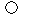 Līdz šī projekta iesnieguma iesniegšanas brīdim atbalsta pretendents ir saņēmis publisko finansējumu un (vai) iesniedzis projekta iesniegumu citos Eiropas Savienības fondu un valsts un pašvaldības finansētajos investīcijas pasākumosNēNr.p.k.Fonda nosaukums, atbalsta institūcijas nosaukumsProjekta nosaukums un projekta Nr. Projekta īstenošanas stadija (saņemts finansējums; projekts pašlaik tiek īstenots; projekts iesniegts vērtēšanai)Projekta īstenošanas laiks (mm/gggg) – (mm/gggg)Attiecināmo izmaksu summa (EUR)Publiskais finan-sējums (EUR) Vai projekta iesniegums ir saistīts ar vērtēšanai iesniegto projekta iesniegumu (Jā; Nē)Saistītā projekta saturiskā saistībaEiropas Savienības finansētie projekti Eiropas Savienības finansētie projekti Eiropas Savienības finansētie projekti Eiropas Savienības finansētie projekti Eiropas Savienības finansētie projekti Eiropas Savienības finansētie projekti Eiropas Savienības finansētie projekti Eiropas Savienības finansētie projekti Eiropas Savienības finansētie projekti Citi projekti (valsts un pašvaldības finansētie projekti u.tml.) Citi projekti (valsts un pašvaldības finansētie projekti u.tml.) Citi projekti (valsts un pašvaldības finansētie projekti u.tml.) Citi projekti (valsts un pašvaldības finansētie projekti u.tml.) Citi projekti (valsts un pašvaldības finansētie projekti u.tml.) Citi projekti (valsts un pašvaldības finansētie projekti u.tml.) Citi projekti (valsts un pašvaldības finansētie projekti u.tml.) Citi projekti (valsts un pašvaldības finansētie projekti u.tml.) Citi projekti (valsts un pašvaldības finansētie projekti u.tml.) MērķisMērķa virziens vai horizontālā prioritāteMērķa virziens vai horizontālā prioritātePēc projekta īstenošanas izveidotas jaunas darbavietas 6APēc projekta īstenošanas saglabātas esošās darbavietas6APēc projekta īstenošanas attīstīta uzņēmuma saimnieciskā darbība 6AVeicamās darbības, laika grafiksVeicamās darbības, laika grafiksInvestīciju nepieciešamības pamatojums, norādot to katrai attiecināmo izmaksu pozīcijaiInvestīciju nepieciešamības pamatojums, norādot to katrai attiecināmo izmaksu pozīcijaiProjekta īstenošanai nepieciešamie resursi, finanšu līdzekļu avotiProjekta īstenošanai nepieciešamie resursi, finanšu līdzekļu avotiProjekta investīciju rezultātā radīto produktu/pakalpojumu apraksts un cenasProjekta investīciju rezultātā radīto produktu/pakalpojumu apraksts un cenasInformācija par produkta/ pakalpojuma virzību no izejvielu iegādes brīža līdz pārdošanaiTehnoloģiskā procesa/shēmas apraksts (iekārtu izvietojums ražošanas ēkā)Izejvielu piegādātājiProdukcijas/pakalpojuma pircēji, noieta tirgusProjekts tiks īstenots šādā nozarē:Projekts tiks īstenots šādā nozarē:NACE 2.red. klasifikācijas 4 zīmju ciparu kodsNACE 2.red. klasifikācijas nosaukums (atbilstoši norādītajam kodam)1. Esošo tūristu mītņu pārbūve, atjaunošana un aprīkošana2. Esošo tūristu mītņu ēdināšanas bloku būvniecība, būves atjaunošana vai pārbūve un nepieciešamā aprīkojuma iegāde3. Jaunu mazēku būvniecība, ierīkošana un aprīkošana kempingu teritorijā vai teritorijā, kas sagatavota un labiekārtota telšu, pārvietojamu mājiņu, treileru un citu vieglas konstrukcijas būvju un objektu izvietošanai un paredzēta viesu izmitināšanai4. Esošo kempingu un jaunatnes tūrisma mītņu koplietošanas virtuvju, ēdamtelpu, tualešu un dušas telpu būvniecība, pārbūve, to atjaunošana un aprīkošana5. Tūrisma pakalpojumu dažādošana:5.1. peldvietu izveide5.2. aktīvo atpūtas taku un tiltiņu izveide vai labiekārtošana5.3. rotaļlaukumu un aktīvas atpūtas un izklaides objektu izveide vai labiekārtošana un ar to saistīto iekārtu vai aprīkojuma iegāde un uzstādīšana5.4. ūdenstūrisma apmetņu vai atpūtas vietu izveide vai labiekārtošana5.5. infrastruktūras pielāgošana personām ar funkcionāliem traucējumiem5.6. inventāra iegāde tūrisma pakalpojumu sniegšanai un radošo darbnīcu izveidei5.7. tādu sporta laukumu un būvju izveide, kas nodrošina ar sportu saistītas darbības, ja tās ietilpst esošajā vai plānojamajā tūrisma pakalpojumā5.8. Tūrisma pakalpojuma sniegšanai nepieciešamā inventāra uzglabāšanas nojumes vai slēgtu telpu izveide vai paplašināšana, kā arī teritorijas labiekārtošanadatumsdatumsmēnesismēnesisgadsgadsdatumsdatumsmēnesismēnesisgadsgadsProjekta sākuma termiņš Projekta sākuma termiņš Projekta sākuma termiņš Projekta beigu termiņš Projekta beigu termiņš Projekta beigu termiņš Īpašumā (Jā; Nē)Nomā (Jā; Nē)Īpašuma kadastra numursPēc projektā paredzētās būvniecības pabeigšanas būve atrodas vai iegādātā tehnika vai tehnoloģijas tiks izmantotas apgabalā ar dabas ierobežojumiem (ADI) platībās (vismaz 51% no uzņēmuma teritorijas atrodas ADI teritorijā) (Jā, Nē)Pēc projektā paredzētās būvniecības pabeigšanas būve atrodas vai iegādātā tehnika vai tehnoloģijas tiks izmantotas apgabalā ar dabas ierobežojumiem (ADI) platībās (vismaz 51% no uzņēmuma teritorijas atrodas ADI teritorijā) (Jā, Nē)Pēc projektā paredzētās būvniecības pabeigšanas būve atrodas vai iegādātā tehnika vai tehnoloģijas tiks izmantotas apgabalu ar citiem specifiskiem ierobežojumiem (ASI) platībā (vismaz 51% no uzņēmuma teritorijas atrodas ASI teritorijā) (Jā, Nē)Pēc projektā paredzētās būvniecības pabeigšanas būve atrodas vai iegādātā tehnika vai tehnoloģijas tiks izmantotas apgabalu ar citiem specifiskiem ierobežojumiem (ASI) platībā (vismaz 51% no uzņēmuma teritorijas atrodas ASI teritorijā) (Jā, Nē)Nr.p.k.Rezultātu rādītājiPēdējā noslēgtajā gadā pirms projekta iesniegšanasPēdējā noslēgtajā gadā pirms projekta iesniegšanasSagaidāmā vērtība trešajā gadā pēc projekta īstenošanasSagaidāmā vērtība trešajā gadā pēc projekta īstenošanasNr.p.k.Rezultātu rādītāji. gads. gads1.Uzņēmuma neto apgrozījums (euro):2.      Uzņēmuma neto apgrozījums 3. gadā pēc projekta īstenošanas tiek palielināts vismaz par 10 procentiem no projekta attiecināmo izmaksu summas apmēra projekta īstenošanas nozarē un tāds tiek nodrošināts arī visu projekta uzraudzības laiku EUR2.      Uzņēmuma neto apgrozījums 3. gadā pēc projekta īstenošanas tiek palielināts vismaz par 10 procentiem no projekta attiecināmo izmaksu summas apmēra projekta īstenošanas nozarē un tāds tiek nodrošināts arī visu projekta uzraudzības laiku %3.Uzņēmuma izmaksas (euro):4.Produkcijas skaits vai pakalpojuma apjoms:Produkcijas skaits vai pakalpojuma apjoms:Produkcijas skaits vai pakalpojuma apjoms:Produkcijas skaits vai pakalpojuma apjoms:Produkcijas skaits vai pakalpojuma apjoms:4.Produkcija (skaits, mērvienība)4.Saražotā produkcija atbalstītajā nozarē (skaits, mērvienība)4.Pakalpojums (apjoms, mērvienība)4.Sniegtie pakalpojumi atbalstītajā nozarē (skaits, mērvienība)5.Darbavietas (skaits):Darbavietas (skaits):Darbavietas (skaits):Darbavietas (skaits):Darbavietas (skaits):5.Normāla darba laika vietas*5.Nepilna darba laika vietas*6.Vīrieši:6.          t.sk. jaunāki par 40 gadiem7.Sievietes:7.          t.sk. jaunāki par 40 gadiemRažošanas/pakalpojuma iekārtas/tehnika un aprīkojumsRažošanas/pakalpojuma iekārtas/tehnika un aprīkojumsRažošanas/pakalpojuma iekārtas/tehnika un aprīkojumsRažošanas/pakalpojuma iekārtas/tehnika un aprīkojumsRažošanas/pakalpojuma iekārtas/tehnika un aprīkojumsRažošanas/pakalpojuma iekārtas/tehnika un aprīkojumsRažošanas/pakalpojuma iekārtas/tehnika un aprīkojumsNr.p.k.Nosaukums, modelis vai marka SkaitsJauda, ietilpība, mērvienībaEkonomiskais pamatojumsEkonomiskais pamatojumsIzmaiņas ražošanas/ tehnoloģiju/pakalpojuma raksturā (īss apraksts) Iekārtas/tehnika un aprīkojumsIekārtas/tehnika un aprīkojumsIekārtas/tehnika un aprīkojumsIekārtas/tehnika un aprīkojumsIekārtas/tehnika un aprīkojumsIekārtas/tehnika un aprīkojumsIekārtas/tehnika un aprīkojumsInformācijas tehnoloģijas un programmnodrošinājumsInformācijas tehnoloģijas un programmnodrošinājumsInformācijas tehnoloģijas un programmnodrošinājumsInformācijas tehnoloģijas un programmnodrošinājumsInformācijas tehnoloģijas un programmnodrošinājumsInformācijas tehnoloģijas un programmnodrošinājumsInformācijas tehnoloģijas un programmnodrošinājumsJauna būvniecība, pārbūve un (vai) būves atjaunošanaJauna būvniecība, pārbūve un (vai) būves atjaunošanaJauna būvniecība, pārbūve un (vai) būves atjaunošanaJauna būvniecība, pārbūve un (vai) būves atjaunošanaJauna būvniecība, pārbūve un (vai) būves atjaunošanaJauna būvniecība, pārbūve un (vai) būves atjaunošanaJauna būvniecība, pārbūve un (vai) būves atjaunošanaNr.p.k.Būvju tipi Platība, kv.m. Platība, kv.m. Izmaksas uz kv.m.Izmaksas uz kv.m.Kopējās izmaksas, EUR (bez PVN)1233445 = 3 x 4Jauna būvniecība Jauna būvniecība Jauna būvniecība Jauna būvniecība Jauna būvniecība Jauna būvniecība Jauna būvniecība 1.-----2.-----3.-----Izmaksas par jaunu būvniecību, kopā Izmaksas par jaunu būvniecību, kopā Izmaksas par jaunu būvniecību, kopā Izmaksas par jaunu būvniecību, kopā Izmaksas par jaunu būvniecību, kopā Izmaksas par jaunu būvniecību, kopā -PārbūvePārbūvePārbūvePārbūvePārbūvePārbūvePārbūve1.-----2.----3.-----Izmaksas par pārbūvi, kopāIzmaksas par pārbūvi, kopāIzmaksas par pārbūvi, kopāIzmaksas par pārbūvi, kopāIzmaksas par pārbūvi, kopāIzmaksas par pārbūvi, kopā-Būves atjaunošanaBūves atjaunošanaBūves atjaunošanaBūves atjaunošanaBūves atjaunošanaBūves atjaunošanaBūves atjaunošana1.----2.-----3.----Izmaksas par būves atjaunošanu, kopā Izmaksas par būves atjaunošanu, kopā Izmaksas par būves atjaunošanu, kopā Izmaksas par būves atjaunošanu, kopā Izmaksas par būves atjaunošanu, kopā Izmaksas par būves atjaunošanu, kopā -Izmaksas par būvniecību, pārbūvi un (vai) būves atjaunošanu, kopāIzmaksas par būvniecību, pārbūvi un (vai) būves atjaunošanu, kopāIzmaksas par būvniecību, pārbūvi un (vai) būves atjaunošanu, kopāIzmaksas par būvniecību, pārbūvi un (vai) būves atjaunošanu, kopāIzmaksas par būvniecību, pārbūvi un (vai) būves atjaunošanu, kopāIzmaksas par būvniecību, pārbūvi un (vai) būves atjaunošanu, kopā-Kopējās izmaksasKopējās izmaksasKopējās izmaksasKopējās izmaksasKopējās izmaksasKopējās izmaksasAttiecināmās izmaksasAttiecināmās izmaksasAttiecināmās izmaksasAttiecināmās izmaksasAttiecināmās izmaksasAttiecināmās izmaksasIzmaksu pozīcijas sadalījumā pa plānotajām projekta darbībām un projekta posmiem Cena par vienību, EURCena par vienību, EURVienību skaits Kopā izmaksas ar PVN, EURKopā izmaksas bez PVN, EUR  Attiecināmās izmaksasAtbalsta intensitāte, %Publiskais finansējums, EURPrivātais finansējums, EURĪstenošanas laiks (DD.MM.GGGG.)Īstenošanas laiks (DD.MM.GGGG.)Izmaksu pozīcijas sadalījumā pa plānotajām projekta darbībām un projekta posmiem ar PVN Bez PVN Vienību skaits Kopā izmaksas ar PVN, EURKopā izmaksas bez PVN, EUR  Attiecināmās izmaksasAtbalsta intensitāte, %Publiskais finansējums, EURPrivātais finansējums, EURĪstenošanas laiks (DD.MM.GGGG.)Īstenošanas laiks (DD.MM.GGGG.)12345 = 2 x 56 = 3 x 57891011111. Jaunu ražošanas pamatlīdzekļu (iekārtas/tehnikas un aprīkojuma, t.sk. datoru programmatūru) iegādes izmaksas1. Jaunu ražošanas pamatlīdzekļu (iekārtas/tehnikas un aprīkojuma, t.sk. datoru programmatūru) iegādes izmaksas1. Jaunu ražošanas pamatlīdzekļu (iekārtas/tehnikas un aprīkojuma, t.sk. datoru programmatūru) iegādes izmaksas1. Jaunu ražošanas pamatlīdzekļu (iekārtas/tehnikas un aprīkojuma, t.sk. datoru programmatūru) iegādes izmaksas1. Jaunu ražošanas pamatlīdzekļu (iekārtas/tehnikas un aprīkojuma, t.sk. datoru programmatūru) iegādes izmaksas1. Jaunu ražošanas pamatlīdzekļu (iekārtas/tehnikas un aprīkojuma, t.sk. datoru programmatūru) iegādes izmaksas1. Jaunu ražošanas pamatlīdzekļu (iekārtas/tehnikas un aprīkojuma, t.sk. datoru programmatūru) iegādes izmaksas1. Jaunu ražošanas pamatlīdzekļu (iekārtas/tehnikas un aprīkojuma, t.sk. datoru programmatūru) iegādes izmaksas1. Jaunu ražošanas pamatlīdzekļu (iekārtas/tehnikas un aprīkojuma, t.sk. datoru programmatūru) iegādes izmaksas1. Jaunu ražošanas pamatlīdzekļu (iekārtas/tehnikas un aprīkojuma, t.sk. datoru programmatūru) iegādes izmaksas1. Jaunu ražošanas pamatlīdzekļu (iekārtas/tehnikas un aprīkojuma, t.sk. datoru programmatūru) iegādes izmaksas1. Jaunu ražošanas pamatlīdzekļu (iekārtas/tehnikas un aprīkojuma, t.sk. datoru programmatūru) iegādes izmaksas------------------------Pamatlīdzekļu iegādes izmaksas, kopā Pamatlīdzekļu iegādes izmaksas, kopā Pamatlīdzekļu iegādes izmaksas, kopā Pamatlīdzekļu iegādes izmaksas, kopā -----2. Jaunbūves, pārbūves un atjaunošanas izmaksas2. Jaunbūves, pārbūves un atjaunošanas izmaksas2. Jaunbūves, pārbūves un atjaunošanas izmaksas2. Jaunbūves, pārbūves un atjaunošanas izmaksas2. Jaunbūves, pārbūves un atjaunošanas izmaksas2. Jaunbūves, pārbūves un atjaunošanas izmaksas2. Jaunbūves, pārbūves un atjaunošanas izmaksas2. Jaunbūves, pārbūves un atjaunošanas izmaksas2. Jaunbūves, pārbūves un atjaunošanas izmaksas2. Jaunbūves, pārbūves un atjaunošanas izmaksas2. Jaunbūves, pārbūves un atjaunošanas izmaksas2. Jaunbūves, pārbūves un atjaunošanas izmaksas------------------------Jaunbūves, pārbūves, atjaunošanas izmaksas, kopāJaunbūves, pārbūves, atjaunošanas izmaksas, kopāJaunbūves, pārbūves, atjaunošanas izmaksas, kopāJaunbūves, pārbūves, atjaunošanas izmaksas, kopā-----3. Būvmateriālu iegādes izmaksas3. Būvmateriālu iegādes izmaksas3. Būvmateriālu iegādes izmaksas3. Būvmateriālu iegādes izmaksas3. Būvmateriālu iegādes izmaksas3. Būvmateriālu iegādes izmaksas3. Būvmateriālu iegādes izmaksas3. Būvmateriālu iegādes izmaksas3. Būvmateriālu iegādes izmaksas3. Būvmateriālu iegādes izmaksas3. Būvmateriālu iegādes izmaksas3. Būvmateriālu iegādes izmaksas------------------------Izmaksas būvmateriālu iegādei, kopāIzmaksas būvmateriālu iegādei, kopāIzmaksas būvmateriālu iegādei, kopāIzmaksas būvmateriālu iegādei, kopā-----4. Vispārējās izmaksas4. Vispārējās izmaksas4. Vispārējās izmaksas4. Vispārējās izmaksas4. Vispārējās izmaksas4. Vispārējās izmaksas4. Vispārējās izmaksas4. Vispārējās izmaksas4. Vispārējās izmaksas4. Vispārējās izmaksas4. Vispārējās izmaksas4. Vispārējās izmaksas------------------------Vispārējās izmaksas, kopāVispārējās izmaksas, kopāVispārējās izmaksas, kopāVispārējās izmaksas, kopā-----KOPĀKOPĀKOPĀKOPĀ-----Neattiecināmo izmaksu pozīcijas, kas nav atspoguļotas B.17. tabulā, bet ir saistītas ar projekta īstenošanuIzmaksas ar PVN, EUR–––Kopā–Projekta kopējā summa, EUR–Projekta attiecināmo izmaksu summa, EURProjekta attiecināmo izmaksu summa, EUR–Vispārējās izmaksas, EUR–Vispārējās izmaksas procentos no būvniecības attiecināmo izmaksu kopsummasMax 7%Apraksts par projekta ietekmi uz apkārtējo vidi saskaņā ar Eiropas Savienības un Latvijas Republikas normatīvajiem aktiemNrp.k.Kritēriju grupaKritērijsPunktu skaits kritērijāMaksimāli iespējamais punktu skaits grupāAtbalsta pretendenta punktu skaits kritērijāProjekta darbības virziensRažošana3030Projekta darbības virziensPakalpojumu sniegšana530Darbības nozare(Norāda NACE 2.red. klasifikācijas 4 zīmju ciparu kodu un nosaukumu)0; 20; 4040Projektā paredzēta būvniecība, pārbūve vai būves atjaunošana (punktu skaitu reizina ar attiecīgo būvniecības izdevumu proporciju no kopējiem projekta attiecināmajiem izdevumiem)1Būvprojekts ar atzīmi būvatļaujā par projektēšanas nosacījumu izpildi iesniegts kopā ar projekta iesniegumu1010Projektā paredzēta būvniecība, pārbūve vai būves atjaunošana (punktu skaitu reizina ar attiecīgo būvniecības izdevumu proporciju no kopējiem projekta attiecināmajiem izdevumiem)1Būvatļauja vai paskaidrojuma raksts (apliecinājuma karte) ar būvvaldes atzīmi par būvniecības ieceres akceptu ir iesniegta kopā ar projekta iesniegumu510Teritorijas attīstības indekssAtbalsta pretendenta projekta īstenošanas vietas (tikai par būvniecības un stacionāru iekārtu projektiem) teritorijas attīstības indekss novadam (ja tas ir negatīvs)2Atbilstoši aprēķinātajam koeficientam17Darbavietu radīšanaIzveido trīs un vairāk darbavietas (normāla darba laika) 1515Darbavietu radīšanaIzveido divas darbavietas (normāla darba laika) 1015Darbavietu radīšanaIzveido vienu darbavietu (normāla darba laika) 515Darbavietu radīšanaSaglabā esošās darbavietas015Projekta mērķisProjektā tiek īstenoti vismaz divi sasniedzamie mērķi, kur viens no mērķiem ir saimnieciskās darbības attīstīšana1010Projekta mērķisProjektā tiek īstenots viens sasniedzamais mērķis010Apgrozījuma palielinājums pēc projekta īstenošanas3Palielina neto apgrozījumu īstenošanas nozarē līdz 10 procentiem010Apgrozījuma palielinājums pēc projekta īstenošanas3Palielina neto apgrozījumu īstenošanas nozarē vairāk nekā par 10 procentiemPar katru procenta punktu virs 10 procentiem viens punkts10Uzņēmējdarbības ilgums4Ilgāk par 24 mēnešiem2020Uzņēmējdarbības ilgums4Līdz 24 mēnešiem020Saņemtais publiskais finansējumsLAP 2007.–2013. gada pasākumā “Atbalsts uzņēmumu radīšanai un attīstībai (ietverot ar lauksaimniecību nesaistītu darbību dažādošanu)” vai LAP 2014.–2020. gada pasākuma “Lauku saimniecību un uzņēmējdarbības attīstība” apakšpasākumā “Atbalsts ieguldījumiem ar lauksaimniecību nesaistītu darbību radīšanā un attīstīšanā” plānošanas periodā atbalsta pretendents nav saņēmis publisko finansējumu 1010Projekta iesnieguma iesniegšanaProjekta iesniegums iesniegts Lauku atbalsta dienesta Elektroniskās pieteikšanās sistēmā 55Kopā Kopā Kopā Kopā 167Minimālais punktu skaits, lai pretendētu uz atbalstu, ir 75 punktiMinimālais punktu skaits, lai pretendētu uz atbalstu, ir 75 punktiMinimālais punktu skaits, lai pretendētu uz atbalstu, ir 75 punktiMinimālais punktu skaits, lai pretendētu uz atbalstu, ir 75 punktiMinimālais punktu skaits, lai pretendētu uz atbalstu, ir 75 punktiMinimālais punktu skaits, lai pretendētu uz atbalstu, ir 75 punktiA = B xC, kurA = B xD, kurNrp.k.Kritēriju grupaKritēriju grupaKritērijsPunktu skaits kritērijāMaksimāli iespējamais punktu skaits grupāAtbalsta pretendenta punktu skaits kritērijā1.Darbības nozare*Darbības nozare*0; 50502.Projektā paredzēta būvniecība, pārbūve vai būves atjaunošana (punktu skaitu reizina ar attiecīgo būvniecības izdevumu proporciju no kopējiem projekta attiecināmajiem izdevumiem)1Projektā paredzēta būvniecība, pārbūve vai būves atjaunošana (punktu skaitu reizina ar attiecīgo būvniecības izdevumu proporciju no kopējiem projekta attiecināmajiem izdevumiem)1Būvprojekts ar atzīmi būvatļaujā par projektēšanas nosacījumu izpildi iesniegts kopā ar projekta iesniegumu20202.Projektā paredzēta būvniecība, pārbūve vai būves atjaunošana (punktu skaitu reizina ar attiecīgo būvniecības izdevumu proporciju no kopējiem projekta attiecināmajiem izdevumiem)1Projektā paredzēta būvniecība, pārbūve vai būves atjaunošana (punktu skaitu reizina ar attiecīgo būvniecības izdevumu proporciju no kopējiem projekta attiecināmajiem izdevumiem)1Būvatļauja vai paskaidrojuma raksts (apliecinājuma karte) ar būvvaldes atzīmi par būvniecības ieceres akceptu ir iesniegta kopā ar projekta iesniegumu10203.Atbalsta pretendenta darbība nozarēAtbalsta pretendenta darbība nozarēAtbalsta pretendents sniedz tūrisma pakalpojumus ilgāk nekā trīs gadus un ir guvis ieņēmumus no tūrisma pakalpojuma sniegšanas10104.Saņemtais publiskais finansējumsSaņemtais publiskais finansējumsLAP 2007.–2013. gada pasākumā “Tūrisma aktivitāšu veicināšana” vai LAP 2014.–2020. gada pasākuma “Lauku saimniecību un uzņēmējdarbības attīstība” apakšpasākumā “Atbalsts ieguldījumiem ar lauksaimniecību nesaistītu darbību radīšanā un attīstīšanā” plānošanas periodā atbalsta pretendents nav saņēmis publisko finansējumu 30305.Veiktās nodokļu iemaksasVeiktās nodokļu iemaksasAtbalsta pretendenta pēdējā noslēgtajā gadā veiktās valsts sociālās apdrošināšanas iemaksas vidēji uz vienu pēdējā noslēgtajā gadā nodarbināto (t. sk. pašnodarbinātu personu), dalītas ar 1002Atbilstoši aprēķinātajam koeficientam306.Darbavietu radīšanaDarbavietu radīšanaIzveido trīs un vairāk darbavietas (normāla darba laika) 15156.Darbavietu radīšanaDarbavietu radīšanaIzveido divas darbavietas (normāla darba laika) 10156.Darbavietu radīšanaDarbavietu radīšanaIzveido vienu darbavietu (normāla darba laika) 5156.Darbavietu radīšanaDarbavietu radīšanaSaglabā esošās darbavietas0157.Projekta mērķisProjekta mērķisProjektā tiek īstenoti vismaz divi sasniedzamie mērķi, kur viens no mērķiem ir saimnieciskās darbības attīstīšana10107.Projekta mērķisProjekta mērķisProjektā tiek īstenots viens sasniedzamais mērķis0108.Apgrozījuma palielinājums pēc projekta īstenošanas3Apgrozījuma palielinājums pēc projekta īstenošanas3Palielina neto apgrozījumu īstenošanas nozarē līdz 10 procentiem0108.Apgrozījuma palielinājums pēc projekta īstenošanas3Apgrozījuma palielinājums pēc projekta īstenošanas3Palielina īstenošanas nozarē vairāk nekā par 10 procentiemPar katru procenta punktu virs 10 procentiem viens punkts109.Uzņēmējdarbības ilgums4Uzņēmējdarbības ilgums4Ilgāk par 24 mēnešiem20209.Uzņēmējdarbības ilgums4Uzņēmējdarbības ilgums4No 12 – 24 mēnešiem10209.Uzņēmējdarbības ilgums4Uzņēmējdarbības ilgums4Līdz 12 mēnešiem02010..Projekta iesnieguma iesniegšanaProjekta iesnieguma iesniegšanaProjekta iesniegums iesniegts Lauku atbalsta dienesta Elektroniskās pieteikšanās sistēmā 5511.Teritorijas attīstības indekssTeritorijas attīstības indekssAtbalsta pretendenta projekta īstenošanas vietas (tikai par būvniecības un stacionāru iekārtu projektiem) teritorijas attīstības indekss novadam (ja tas ir negatīvs)5Atbilstoši aprēķinātajam koeficientam17Kopā Kopā Kopā Kopā Kopā 217Minimālais punktu skaits, lai pretendētu uz atbalstu, ir 85punktiMinimālais punktu skaits, lai pretendētu uz atbalstu, ir 85punktiMinimālais punktu skaits, lai pretendētu uz atbalstu, ir 85punktiMinimālais punktu skaits, lai pretendētu uz atbalstu, ir 85punktiMinimālais punktu skaits, lai pretendētu uz atbalstu, ir 85punktiMinimālais punktu skaits, lai pretendētu uz atbalstu, ir 85punktiA = B xC, kurA = B xD, kurA =B/ 100, kurA =C/ 100, kurIesniedzamie dokumenti (ja veidlapu iesniedz saskaņā ar elektronisko dokumentu prasībām, arī pavaddokumenti iesniedzami atbilstoši minētā likuma prasībām)Iesniedzamie dokumenti (ja veidlapu iesniedz saskaņā ar elektronisko dokumentu prasībām, arī pavaddokumenti iesniedzami atbilstoši minētā likuma prasībām)Iesniedzamie dokumenti (ja veidlapu iesniedz saskaņā ar elektronisko dokumentu prasībām, arī pavaddokumenti iesniedzami atbilstoši minētā likuma prasībām)Aizpilda projekta iesniedzējsAizpilda projekta iesniedzējsAizpilda projekta iesniedzējsIesniedzamie dokumenti (ja veidlapu iesniedz saskaņā ar elektronisko dokumentu prasībām, arī pavaddokumenti iesniedzami atbilstoši minētā likuma prasībām)Iesniedzamie dokumenti (ja veidlapu iesniedz saskaņā ar elektronisko dokumentu prasībām, arī pavaddokumenti iesniedzami atbilstoši minētā likuma prasībām)Iesniedzamie dokumenti (ja veidlapu iesniedz saskaņā ar elektronisko dokumentu prasībām, arī pavaddokumenti iesniedzami atbilstoši minētā likuma prasībām)Atzīmē ar X attiecīgo atbildiAtzīmē ar X attiecīgo atbildiAtzīmē ar X attiecīgo atbildiIesniedzamie dokumenti (ja veidlapu iesniedz saskaņā ar elektronisko dokumentu prasībām, arī pavaddokumenti iesniedzami atbilstoši minētā likuma prasībām)Iesniedzamie dokumenti (ja veidlapu iesniedz saskaņā ar elektronisko dokumentu prasībām, arī pavaddokumenti iesniedzami atbilstoši minētā likuma prasībām)Iesniedzamie dokumenti (ja veidlapu iesniedz saskaņā ar elektronisko dokumentu prasībām, arī pavaddokumenti iesniedzami atbilstoši minētā likuma prasībām)JāNēNeattiecas1.Projekta iesnieguma pilns komplekts (2 eksemplāros) un elektroniskā versija (neattiecas, ja veidlapu iesniedz saskaņā ar normatīvajiem aktiem par elektronisko dokumentu noformēšanu)oriģināls2.Atbalsta pretendenta deklarācija saskaņā ar normatīvajiem aktiem par kārtību, kādā piešķir valsts un Eiropas Savienības atbalstu lauku un zivsaimniecības attīstībaioriģināls3.Deklarācija par saimnieciskās darbības veicēja atbilstību mazajai (sīkajai) vai vidējai komercsabiedrībai atbilstoši normatīvajiem aktiem par komercsabiedrību deklarēšanas kārtību atbilstoši mazajai (sīkajai) vai vidējai komercsabiedrībaioriģināls4.Ilgtermiņa nomas līgums, kas reģistrēts zemesgrāmatā, ar vismaz septiņus gadus ilgu nomas termiņu no projekta iesnieguma iesniegšanas dienas par nekustamo īpašumu, kurā, īstenojot projektu, paredzēts būvēt jaunas būves, pārbūvēt vai atjaunot esošās būves, tās aprīkot, uzstādīt stacionāros pamatlīdzekļus, ierīkot, atjaunot vai labiekārtot uzņēmuma teritoriju vai infrastruktūru kopija5.Tūrisma buklets, kurā atbalsta pretendents iekļauts kā tūrisma pakalpojuma sniedzējs un kuru izveidojusi ar tūrisma jomas popularizēšanu saistīta institūcijaoriģināls6.Izdruka no tīmekļa vietnes, kurā atbalsta pretendents iekļauts kā tūrisma pakalpojumu sniedzējs un kuru izveidojusi ar tūrisma jomas popularizēšanu saistīta institūcijaizdrukaJa ir jāpiemēro Latvijas Republikas normatīvie akti par iepirkuma procedūrām pasūtītāja finansētiem projektiem – iepirkuma procedūru apliecinošie dokumenti1Ja ir jāpiemēro Latvijas Republikas normatīvie akti par iepirkuma procedūrām pasūtītāja finansētiem projektiem – iepirkuma procedūru apliecinošie dokumenti1Ja ir jāpiemēro Latvijas Republikas normatīvie akti par iepirkuma procedūrām pasūtītāja finansētiem projektiem – iepirkuma procedūru apliecinošie dokumenti1Ja ir jāpiemēro Latvijas Republikas normatīvie akti par iepirkuma procedūrām pasūtītāja finansētiem projektiem – iepirkuma procedūru apliecinošie dokumenti1Ja ir jāpiemēro Latvijas Republikas normatīvie akti par iepirkuma procedūrām pasūtītāja finansētiem projektiem – iepirkuma procedūru apliecinošie dokumenti1Ja ir jāpiemēro Latvijas Republikas normatīvie akti par iepirkuma procedūrām pasūtītāja finansētiem projektiem – iepirkuma procedūru apliecinošie dokumenti17.Iepirkuma priekšmeta tehniskā specifikācijaoriģināls8.Iepirkuma uzraudzības biroja (turpmāk – IUB) publicēts uzaicinājumsizdruka9.Saņemtie piedāvājumi no iespējamiem piegādātājiemkopijas10.IUB publicētie grozījumiizdruka11.IUB publicētais gala lēmumsizdruka12.Vērtēšanas ziņojumsoriģināls13.Ja nav jāpiemēro normatīvie akti par iepirkuma procedūrām – apraksts brīvā formā, norādot, kādā veidā konkrētajai iegādei ir noteikta mazākā cena, un informācija par aptaujātajiem uzņēmējiem, reklāmas bukleti un cita informācija, kas apliecina noteiktās cenas objektivitāti2oriģinālsJaunas būvniecības, būves pārbūves un būves atjaunošanas projektiemJaunas būvniecības, būves pārbūves un būves atjaunošanas projektiemJaunas būvniecības, būves pārbūves un būves atjaunošanas projektiemJaunas būvniecības, būves pārbūves un būves atjaunošanas projektiemJaunas būvniecības, būves pārbūves un būves atjaunošanas projektiemJaunas būvniecības, būves pārbūves un būves atjaunošanas projektiem14.Būvatļauja ar būvvaldes atzīmi par būvniecības ieceres akceptu, ja iesniegšanas dienā nav apstiprināts tehniskais projekts (uzrāda oriģinālu) 1kopija15.Paskaidrojuma raksts (apliecinājuma karte) ar būvvaldes atzīmi par būvniecības ieceres akceptu, kas izstrādāta atbilstoši būvniecību reglamentējošajiem normatīvajiem aktiem un attiecīgās pašvaldības saistošajiem noteikumiem (uzrāda oriģinālus)1kopija16.Sagatavota būvniecības izmaksu tāme, ja atbilstoši plānotajai būvniecības iecerei būvvalde atbalsta pretendentam ir izsniegusi paskaidrojuma rakstu (apliecinājuma karti)1oriģināls17.Būvmateriālu iegādei – būvprojekts un būvatļauja ar būvvaldes atzīmi par projektēšanas nosacījumu izpildi, ja būvvalde atbilstoši plānotajai būvniecības iecerei nav izsniegusi paskaidrojuma rakstu (apliecinājuma karti)1kopija18.Būvprojekts ar būvatļaujā izdarītu atzīmi par projektēšanas nosacījumu izpildi1kopija19.Papildināta būvatļauja vai papildināts paskaidrojuma raksts (apliecinājuma karte) ar būvvaldes atzīmi par būvdarbu uzsākšanas nosacījumu izpildi (uzrāda oriģinālu)3kopijaCiti iesniegtie dokumentiCiti iesniegtie dokumentiCiti iesniegtie dokumentiCiti iesniegtie dokumentiCiti iesniegtie dokumentiCiti iesniegtie dokumenti20.Atbalsta pretendenta paraksts _________________________________________(paraksta atšifrējums)Pēdējais noslēgtais gads0Gads pēc projekta īstenošanas1Nr.Produkcija vai pakalpojuma veids MērvienībaGadiGadiGadiGadiGadiGadiNr.Produkcija vai pakalpojuma veids Mērvienība0.1.2.3.4.5.1krājumi atlikumākg------1saražotskg------1realizētskg------1Cena bez PVNEUR/kg------Realizēts kopā Realizēts kopā Realizēts kopā EUR------2krājumi atlikumāt------2saražotst------2realizētst------2Cena bez PVNEUR/t------Realizēts kopā Realizēts kopā Realizēts kopā EUR------3krājumi atlikumā-------3saražots-------3realizētsskaits------3Cena bez PVNEUR/vienība------Realizēts kopā Realizēts kopā Realizēts kopā EUR------Neto apgrozījumsNeto apgrozījumsNeto apgrozījumsEUR------Pēdējais noslēgtais gads0.Gads pēc projekta īstenošanas1.Mērvienība: EUR Mērvienība: EUR Mērvienība: EUR Pēdējais noslēgtais gadsPēdējais noslēgtais gads0.Gads pēc projekta īstenošanasGads pēc projekta īstenošanas1.Izmaksu veidsIzmaksu veidsIzmaksu veidsPatērētsCena VērtībaPatērētsCenaVērtībaMainīgās izmaksasMainīgās izmaksasMainīgās izmaksasMainīgās izmaksasMainīgās izmaksasMainīgās izmaksasMainīgās izmaksasMainīgās izmaksasMainīgās izmaksas1.------2.------3.------4.------5.------6.------7.------8.------9.Mainīgās izmaksas kopā Mainīgās izmaksas kopā Mainīgās izmaksas kopā Mainīgās izmaksas kopā --Fiksētās izmaksasFiksētās izmaksasFiksētās izmaksasFiksētās izmaksasFiksētās izmaksas0110.Darba algaDarba algaDarba algaDarba alga--11.Sociālās apdrošināšanas maksājumiSociālās apdrošināšanas maksājumiSociālās apdrošināšanas maksājumiSociālās apdrošināšanas maksājumi--12.Degviela un smērvielas (papildus mainīgajās izmaksās ietvertajai daļai)Degviela un smērvielas (papildus mainīgajās izmaksās ietvertajai daļai)Degviela un smērvielas (papildus mainīgajās izmaksās ietvertajai daļai)Degviela un smērvielas (papildus mainīgajās izmaksās ietvertajai daļai)--13.ElektrībaElektrībaElektrībaElektrība--14.KurināmaisKurināmaisKurināmaisKurināmais--15.Ražošanas iekārtu apkalpošana un remontsRažošanas iekārtu apkalpošana un remontsRažošanas iekārtu apkalpošana un remontsRažošanas iekārtu apkalpošana un remonts--16.NomaNomaNomaNoma--17.NolietojumsNolietojumsNolietojumsNolietojums--18.--19.--20.Citas izmaksasCitas izmaksasCitas izmaksasCitas izmaksas--21.Fiksētās izmaksas kopā Fiksētās izmaksas kopā Fiksētās izmaksas kopā Fiksētās izmaksas kopā --22.Izmaksas kopā Izmaksas kopā Izmaksas kopā Izmaksas kopā --23.t.sk. realizētās produkcijas ražošanas izmaksast.sk. realizētās produkcijas ražošanas izmaksast.sk. realizētās produkcijas ražošanas izmaksast.sk. realizētās produkcijas ražošanas izmaksas--0.1.23.4.5.Mainīgās izmaksas Mainīgās izmaksas Mainīgās izmaksas Mainīgās izmaksas Mainīgās izmaksas Mainīgās izmaksas Mainīgās izmaksas Mainīgās izmaksas 1.------2.------3.------Mainīgās izmaksas kopā Mainīgās izmaksas kopā ------Fiksētās izmaksas kopāFiksētās izmaksas kopā------Izmaksas kopā Izmaksas kopā ------t.sk. realizētās produkcijas ražošanas izmaksas t.sk. realizētās produkcijas ražošanas izmaksas ------Gads pirms pēdējā noslēgtā gada* (– 2. gads)– 1Pēdējais noslēgtais gads (– 1. gads)0Gads pēc projekta īstenošanas1GadsGadsGads– 1.0.1.2.2.3.3.3.3.3.4.1. Aizņēmuma veids:Atlikums uz perioda sākumu -----------Saņemts -----------Atmaksāts -----------Atlikums uz perioda beigām -----------t.sk. ilgtermiņa daļa -----------t.sk. īstermiņa daļa -----------Aizņēmuma procentu likme, %-----------Samaksātie procenti, EUR-----------2. Aizņēmuma veids:Atlikums uz perioda sākumu-----------Saņemts -----------Atmaksāts-----------Atlikums uz perioda beigām -----------t.sk. ilgtermiņa daļa -----------t.sk. īstermiņa daļa -----------Aizņēmuma procentu likme, %-----------Samaksātie procenti, EUR-----------3. Aizņēmuma veids:3. Aizņēmuma veids:Atlikums uz perioda sākumu ------------Saņemts -----------Atmaksāts -----------Atlikums uz perioda beigām -----------t.sk. ilgtermiņa daļa ----------    -    -t.sk. īstermiņa daļa -----------Aizņēmuma procentu likme, %----------        -        -Samaksātie procenti, EUR----------           -           -Visi aizņēmumi kopā:Atlikums uz perioda sākumu ------------Saņemts ------------Atmaksāts ------------Atlikums uz perioda beigām ------------t.sk. ilgtermiņa daļa ------------t.sk. īstermiņa daļa ------------Aizņēmuma procentu likme, %------------Samaksātie procenti, EUR------------Pēdējais noslēgtais gads0.Gads pēc projekta īstenošanas1.GadsGadsGadsGadsGadsGads0.1.2.3.4.5.Pamatlīdzekļu iegāde (pamatlīdzekļu bilances vērtības palielinājums)Pamatlīdzekļu iegāde (pamatlīdzekļu bilances vērtības palielinājums)Pamatlīdzekļu iegāde (pamatlīdzekļu bilances vērtības palielinājums)Pamatlīdzekļu iegāde (pamatlīdzekļu bilances vērtības palielinājums)Pamatlīdzekļu iegāde (pamatlīdzekļu bilances vērtības palielinājums)Pamatlīdzekļu iegāde (pamatlīdzekļu bilances vērtības palielinājums)Pamatlīdzekļu iegāde (pamatlīdzekļu bilances vērtības palielinājums)Pamatlīdzekļu iegāde (pamatlīdzekļu bilances vērtības palielinājums)Pamatlīdzekļu iegāde (pamatlīdzekļu bilances vērtības palielinājums)Zeme Zeme Zeme  - - - - - -Ēkas un būves, ilggadīgie stādījumi Ēkas un būves, ilggadīgie stādījumi Ēkas un būves, ilggadīgie stādījumi  - - - - - -Iekārtas un mašīnas Iekārtas un mašīnas Iekārtas un mašīnas  - - - - - -Pārējie pamatlīdzekļi un inventārs Pārējie pamatlīdzekļi un inventārs Pārējie pamatlīdzekļi un inventārs  - - - - - -Pamatlīdzekļu pārdošana, likvidācija (pamatlīdzekļu bilances vērtības samazinājums)Pamatlīdzekļu pārdošana, likvidācija (pamatlīdzekļu bilances vērtības samazinājums)Pamatlīdzekļu pārdošana, likvidācija (pamatlīdzekļu bilances vērtības samazinājums)Pamatlīdzekļu pārdošana, likvidācija (pamatlīdzekļu bilances vērtības samazinājums)Pamatlīdzekļu pārdošana, likvidācija (pamatlīdzekļu bilances vērtības samazinājums)Pamatlīdzekļu pārdošana, likvidācija (pamatlīdzekļu bilances vērtības samazinājums)Pamatlīdzekļu pārdošana, likvidācija (pamatlīdzekļu bilances vērtības samazinājums)Pamatlīdzekļu pārdošana, likvidācija (pamatlīdzekļu bilances vērtības samazinājums)Pamatlīdzekļu pārdošana, likvidācija (pamatlīdzekļu bilances vērtības samazinājums)Zeme Zeme  - - - - - -Ēkas un būves, ilggadīgie stādījumi Ēkas un būves, ilggadīgie stādījumi Ēkas un būves, ilggadīgie stādījumi  - - - - - -Iekārtas un mašīnas Iekārtas un mašīnas Iekārtas un mašīnas  - - - - - -Pārējie pamatlīdzekļi un inventārs Pārējie pamatlīdzekļi un inventārs Pārējie pamatlīdzekļi un inventārs  - - - - - -Pamatlīdzekļu vērtību izmaiņas periodā, kopā Pamatlīdzekļu vērtību izmaiņas periodā, kopā  - - - - - -GadsGadsGadsGadsGadsGads0.1.2.3.4.5.Zeme Zeme Zeme Sākuma bilances vērtība Sākuma bilances vērtība Sākuma bilances vērtība  - - - - - -Iegāde Iegāde Iegāde  - - - - - -Pārdošana vai likvidācija Pārdošana vai likvidācija Pārdošana vai likvidācija ------Beigu bilances vērtība Beigu bilances vērtība Beigu bilances vērtība  - - - - - -Ēkas un būves, ilggadīgie stādījumiĒkas un būves, ilggadīgie stādījumiĒkas un būves, ilggadīgie stādījumiSākuma bilances vērtība Sākuma bilances vērtība Sākuma bilances vērtība  - - - - - -Iegāde Iegāde Iegāde  - - - - - -Pārdošana vai likvidācija Pārdošana vai likvidācija Pārdošana vai likvidācija ------Nolietojums Nolietojums Nolietojums  - - - - - -Beigu bilances vērtība Beigu bilances vērtība Beigu bilances vērtība  - - - - - -Iekārtas un mašīnasIekārtas un mašīnasIekārtas un mašīnasSākuma bilances vērtība Sākuma bilances vērtība Sākuma bilances vērtība  - - - - - -Iegāde Iegāde Iegāde ------Pārdošana vai likvidācija Pārdošana vai likvidācija Pārdošana vai likvidācija ------Nolietojums Nolietojums Nolietojums  - - - - - -Beigu bilances vērtība Beigu bilances vērtība Beigu bilances vērtība  - - - - - -Pārējie pamatlīdzekļi Pārējie pamatlīdzekļi Pārējie pamatlīdzekļi Sākuma bilances vērtība Sākuma bilances vērtība Sākuma bilances vērtība  - - - - - -Iegāde Iegāde Iegāde - -----Pārdošana vai likvidācija Pārdošana vai likvidācija Pārdošana vai likvidācija ------Nolietojums Nolietojums Nolietojums  - - - - - -Beigu bilances vērtība Beigu bilances vērtība Beigu bilances vērtība  - - - - - -Pamatlīdzekļu bilances vērtība gada sākumā, kopā Pamatlīdzekļu bilances vērtība gada sākumā, kopā ------Pamatlīdzekļu iegāde, kopā Pamatlīdzekļu iegāde, kopā Pamatlīdzekļu iegāde, kopā ------Pamatlīdzekļu pārdošana vai likvidācija, kopā Pamatlīdzekļu pārdošana vai likvidācija, kopā Pamatlīdzekļu pārdošana vai likvidācija, kopā ------Nolietojums Nolietojums Nolietojums  - - - - - -Pamatlīdzekļu bilances vērtība gada beigās, kopāPamatlīdzekļu bilances vērtība gada beigās, kopā - - - - - -Gads pirms pēdējā noslēgtā gada (– 2. gads)*-1Pēdējais noslēgtais gads (– 1. gads)0Projekta iesniegšanas gadsGads pēc projekta īstenošanas1GadsGadsGadsGadsGads– 1.0.0.0.1.2.3.4.Mērvienība: EURMērvienība: EURMērvienība: EURMērvienība: EUR1.Naudas atlikums perioda sākumāNaudas atlikums perioda sākumā - - - -2.Ienākošā naudas plūsma KOPĀ Ienākošā naudas plūsma KOPĀ  - - - -3.I. Pamatdarbības naudas plūsma I. Pamatdarbības naudas plūsma  - - - -4.Ieņēmumi no preču pārdošanas un pakalpojumu sniegšanas sadalījumā pa galvenajiem darbības veidiem Ieņēmumi no preču pārdošanas un pakalpojumu sniegšanas sadalījumā pa galvenajiem darbības veidiem Ieņēmumi no preču pārdošanas un pakalpojumu sniegšanas sadalījumā pa galvenajiem darbības veidiem  - - - -5.Ieņēmumi no preču pārdošanas un pakalpojumu sniegšanas sadalījumā pa galvenajiem darbības veidiem Ieņēmumi no preču pārdošanas un pakalpojumu sniegšanas sadalījumā pa galvenajiem darbības veidiem Ieņēmumi no preču pārdošanas un pakalpojumu sniegšanas sadalījumā pa galvenajiem darbības veidiem  - - - -6.Ieņēmumi no preču pārdošanas un pakalpojumu sniegšanas sadalījumā pa galvenajiem darbības veidiem Ieņēmumi no preču pārdošanas un pakalpojumu sniegšanas sadalījumā pa galvenajiem darbības veidiem Ieņēmumi no preču pārdošanas un pakalpojumu sniegšanas sadalījumā pa galvenajiem darbības veidiem  - - - -7.Saņemtais PVN no pārdošanas/realizācijasSaņemtais PVN no pārdošanas/realizācijasSaņemtais PVN no pārdošanas/realizācijas - - - -8.Pārējie uzņēmuma pamatdarbības ieņēmumi Pārējie uzņēmuma pamatdarbības ieņēmumi Pārējie uzņēmuma pamatdarbības ieņēmumi  - - - -9. - - - -10.Ārkārtas ieņēmumi Ārkārtas ieņēmumi Ārkārtas ieņēmumi  - - - -11.II. Ieguldīšanas darbības naudas plūsma II. Ieguldīšanas darbības naudas plūsma  - - - -12.Ieņēmumi no pamatlīdzekļu un nemateriālo ieguldījumu pārdošanas Ieņēmumi no pamatlīdzekļu un nemateriālo ieguldījumu pārdošanas Ieņēmumi no pamatlīdzekļu un nemateriālo ieguldījumu pārdošanas  - - - -13.Saņemtie procenti Saņemtie procenti Saņemtie procenti  - - - -14.Saņemtās dividendesSaņemtās dividendesSaņemtās dividendes - - - -15.Citi ieņēmumi no ieguldīšanas darbības Citi ieņēmumi no ieguldīšanas darbības Citi ieņēmumi no ieguldīšanas darbības  - - - -16. - - - -17.Saņemtais PVN no ieguldīšanas naudas plūsmasSaņemtais PVN no ieguldīšanas naudas plūsmasSaņemtais PVN no ieguldīšanas naudas plūsmas - - - -18.III. Finansēšanas darbības naudas plūsmaIII. Finansēšanas darbības naudas plūsma - - - -19.Saņemti aizņēmumi (kredīti)Saņemti aizņēmumi (kredīti)Saņemti aizņēmumi (kredīti) - - - -20.Eiropas Lauksaimniecības fonda lauku attīstībai (ELFLA) finansējums Eiropas Lauksaimniecības fonda lauku attīstībai (ELFLA) finansējums Eiropas Lauksaimniecības fonda lauku attīstībai (ELFLA) finansējums  - - - -21.Cits Eiropas Savienības un valsts atbalsts (norādīt veidu):Cits Eiropas Savienības un valsts atbalsts (norādīt veidu):Cits Eiropas Savienības un valsts atbalsts (norādīt veidu): - - - -22. - - - -23.Izejošā naudas plūsma KOPĀIzejošā naudas plūsma KOPĀIzejošā naudas plūsma KOPĀ----24.I. Pamatdarbības naudas plūsma I. Pamatdarbības naudas plūsma I. Pamatdarbības naudas plūsma ----25.Maksājumi piegādātājiem Maksājumi piegādātājiem Maksājumi piegādātājiem 26.Izdevumi izejvielai Izdevumi izejvielai Izdevumi izejvielai ----27.Izdevumi izejvielai Izdevumi izejvielai Izdevumi izejvielai ----28.Izdevumi izejvielai Izdevumi izejvielai Izdevumi izejvielai ----29.Izdevumi zemes, ēku un iekārtu nomaiIzdevumi zemes, ēku un iekārtu nomaiIzdevumi zemes, ēku un iekārtu nomai----30.Izdevumi komunālajiem pakalpojumiem Izdevumi komunālajiem pakalpojumiem Izdevumi komunālajiem pakalpojumiem ----31.Izdevumi degvielai un smērvielāmIzdevumi degvielai un smērvielāmIzdevumi degvielai un smērvielām----32.Izdevumi elektroenerģijai un kurināmajamIzdevumi elektroenerģijai un kurināmajamIzdevumi elektroenerģijai un kurināmajam----33.Izdevumi pakalpojumu apmaksaiIzdevumi pakalpojumu apmaksaiIzdevumi pakalpojumu apmaksai----34.Izdevumi remontam Izdevumi remontam Izdevumi remontam ----35.Izdevumi transportam Izdevumi transportam Izdevumi transportam ----36.Izdevumi apdrošināšanai un sertifikācijaiIzdevumi apdrošināšanai un sertifikācijaiIzdevumi apdrošināšanai un sertifikācijai----37.Administrācijas izdevumi Administrācijas izdevumi Administrācijas izdevumi ----38.Pārējie uzņēmuma pamatdarbības izdevumiPārējie uzņēmuma pamatdarbības izdevumiPārējie uzņēmuma pamatdarbības izdevumi----39.Samaksāts PVN (priekšnodoklis) piegādātājiem preču/pakalpojumu iepirkumiem pārskata periodāSamaksāts PVN (priekšnodoklis) piegādātājiem preču/pakalpojumu iepirkumiem pārskata periodāSamaksāts PVN (priekšnodoklis) piegādātājiem preču/pakalpojumu iepirkumiem pārskata periodā----40.Izdevumi darba algas maksājumiem Izdevumi darba algas maksājumiem Izdevumi darba algas maksājumiem ----41.Izdevumi sociālās apdrošināšanas maksājumiem Izdevumi sociālās apdrošināšanas maksājumiem Izdevumi sociālās apdrošināšanas maksājumiem ----42.Samaksāts uzņēmuma ienākuma nodoklis Samaksāts uzņēmuma ienākuma nodoklis Samaksāts uzņēmuma ienākuma nodoklis ----43.Samaksāts nekustamā īpašuma nodoklis Samaksāts nekustamā īpašuma nodoklis Samaksāts nekustamā īpašuma nodoklis ----44.Samaksātie pārējie nodokļi un nodevas Samaksātie pārējie nodokļi un nodevas Samaksātie pārējie nodokļi un nodevas ----45.Projekta izmaksu pozīcijas Projekta izmaksu pozīcijas Projekta izmaksu pozīcijas 46.Izmaksu pozīcijas bez PVN Izmaksu pozīcijas bez PVN Izmaksu pozīcijas bez PVN ----47.PVN (priekšnodoklis) par projekta pasākumiem kopāPVN (priekšnodoklis) par projekta pasākumiem kopāPVN (priekšnodoklis) par projekta pasākumiem kopā----48.----49.Ārkārtas izdevumi Ārkārtas izdevumi Ārkārtas izdevumi ----50.II. Ieguldīšanas darbības naudas plūsma II. Ieguldīšanas darbības naudas plūsma ----51.Izdevumi nekustamā īpašuma, iekārtu, nemateriālajiem un citiem ilgtermiņa ieguldījumiem Izdevumi nekustamā īpašuma, iekārtu, nemateriālajiem un citiem ilgtermiņa ieguldījumiem Izdevumi nekustamā īpašuma, iekārtu, nemateriālajiem un citiem ilgtermiņa ieguldījumiem ----52.Izsniegtie aizdevumi citām personām Izsniegtie aizdevumi citām personām Izsniegtie aizdevumi citām personām ----53.Projekta izmaksu pozīcijas Projekta izmaksu pozīcijas Projekta izmaksu pozīcijas 54.Izmaksu pozīcijas bez PVN Izmaksu pozīcijas bez PVN Izmaksu pozīcijas bez PVN ----55.----56.----57.Citi izdevumi ieguldīšanas darbībai Citi izdevumi ieguldīšanas darbībai Citi izdevumi ieguldīšanas darbībai ----58.Samaksāts PVN (priekšnodoklis) par pamatlīdzekļu un nemateriālo līdzekļu iegādiSamaksāts PVN (priekšnodoklis) par pamatlīdzekļu un nemateriālo līdzekļu iegādiSamaksāts PVN (priekšnodoklis) par pamatlīdzekļu un nemateriālo līdzekļu iegādi----59.III. Finansēšanas darbības naudas plūsmaIII. Finansēšanas darbības naudas plūsma----60.Izdevumi aizdevumu atmaksāšanai Izdevumi aizdevumu atmaksāšanai ----61.Samaksātie kredītprocenti par aizdevumiemSamaksātie kredītprocenti par aizdevumiemSamaksātie kredītprocenti par aizdevumiem----62.Izdevumi nomātā pamatlīdzekļu izpirkumiem Izdevumi nomātā pamatlīdzekļu izpirkumiem Izdevumi nomātā pamatlīdzekļu izpirkumiem ----63.Izdevumi līzinga procentu maksājumiem  Izdevumi līzinga procentu maksājumiem  Izdevumi līzinga procentu maksājumiem  ----64.Izmaksātās dividendes Izmaksātās dividendes ----65.----66.PVN maksājums budžetā (uz attiecīga gada beigām) PVN maksājums budžetā (uz attiecīga gada beigām) PVN maksājums budžetā (uz attiecīga gada beigām) ----67.Naudas līdzekļu atlikums perioda beigās (1 + 2 – 25)Naudas līdzekļu atlikums perioda beigās (1 + 2 – 25)----0.1.2.3.4.